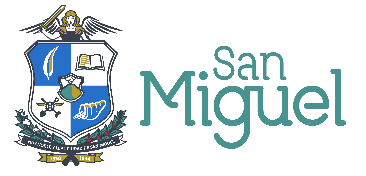 ALCALDIA MUNICIPAL DE SAN MIGUEL Secretaría MunicipalEl Infrascrito Sr. Síndico Municipal, de conformidad al Acuerdo Nº. 14 Acta Nº 01 del 04/05/18, certifica el Acuerdo Municipal Nº 3 Acta Nº 23 de la sesión Extraordinaria del 15/05/2020, que en su parte conducente, dice:ACUERDO NUMERO TRES.- El  Concejo Municipal, CONSIDERANDO: Visto y deliberado el punto del numeral 6 de la agenda de esta sesión:   Memorándum de fecha 14/05/2020 enviado por la Lic. Sucely Marcela Argueta Molina Jefe del Departamento de Contabilidad de esta Municipalidad: Remite Decreto Municipal número diez sobre reforma al Presupuesto Municipal, del 2% del aumento del FODES asignado para el año 2020, de enero a abril dos mil veinte, con el fin de hacer frente a los gastos incurridos por la pandemia COVID-19 autorizado por la Asamblea Legislativa en Decreto N°625, así mismo cubrir el pago de salarios de FODES 25% correspondiente al mes de marzo dos mil veinte, aprobado por la Asamblea Legislativa en Decreto N°623; y 75% asignado en los meses abril y mayo dos mil veinte, autorizado por la Asamblea Legislativa en Decreto No. 624.- Con el aval del señor Concejal Rafael Antonio Argueta.- El señor Concejal Dr. Juan Antonio Bustillo Mendoza, manifiesta:  Buenos días, me parece a mí, señor Secretario y señores miembros del Concejo, que aquí en este punto falta la erogación de fondos para la publicación en el Diario Oficial, me parece a mí, que le agreguemos un segundo numeral: Autorizar de fondos propios la erogación por un techo de $500.00, con aplicación a la cifra presupuestaria 54313 Impresiones, Publicaciones y Reproducciones, para la publicación en el Diario Oficial Imprenta Nacional. Solamente. - El señor Concejal Ing. Jesús Orlando González Hernández, manifiesta: La verdad que yo he estado escuchando y he estado leyendo las aprobaciones de la Asamblea Legislativa, acuérdense que ahorita por la situación, ha habido una serie de Decretos y no están sancionados por la Presidencia de la República, si nosotros no contamos con todos esos Decretos que se publican en el Diario Oficial, podríamos caer en un impase legal si al final no es sancionado por la Presidencia de la República, por lo tanto, considero que debemos ser prudentes y tener los razonamientos por parte del Ejecutivo para que esto tenga la validez que se merece.- El  señor Síndico Municipal, manifiesta: Concejal González, este Decreto  dieciséis está sancionado lo que podemos hacer es darle la copia.- El señor Alcalde Municipal, manifiesta: Este punto es con base al Decreto que está vigente; sometido a votación  votan aprobando este  punto nueve Miembros del Concejo Municipal, y salvan su voto cinco señores Miembros del Concejo Municipal Ing. Jesús Orlando González Hernández,   Lic. Gilda María Mata,   Cap. Mauricio Ernesto Campos Martínez,   Lic. Mario Ernesto Portillo Arévalo; y señorita Denisse Yasira Sandoval Flores, Art. 45 del Código Municipal. Por nueve votos, ACUERDA: 1°) Aprobar el Decreto Municipal número diez, que se detalla: DECRETO MUNICIPAL NUMERO DIEZ.La Municipalidad de San Miguel, Departamento de San Miguel. Considerando que en el Decreto No. 593 de fecha 14 de marzo de dos mil veinte, se ha declarado el Estado de Emergencia Nacional de la Pandemia por COVID-19, y en atención al Decreto N°625 aprobado por la Asamblea Legislativa del uso del 2% correspondiente de enero al mes abril dos mil veinte, para los gastos incurridos durante la atención, prevención y combate de la pandemia COVID-19, así mismo cubrir el pago de salarios de FODES 25% correspondiente al mes de marzo dos mil veinte, aprobado por la Asamblea Legislativa en Decreto N°623; y FODES 75% correspondiente a los meses de abril y mayo dos mil veinte, autorizado por la Asamblea Legislativa en Decreto No. 624; todos los Decretos aprobados en fecha 16 de abril del presente año, y en vista de que el mismo Presupuesto no es rígido sino flexible, por lo tanto: En uso de las facultades que le confiere el numeral 7 del artículo 30 del Código Municipal, en relación con los artículos 3 numeral 2, artículos 72 y 77 del mismo Código. DECRETA: Reforma al Presupuesto Municipal 2020, que se detalla:El presente Decreto entrará en vigencia el mismo día de su publicación en el Diario Oficial. Dado en la Alcaldía Municipal del Municipio de San Miguel, a los quince días del mes de mayo de dos mil veinte.- PUBLÍQUESE. 2°). Autorizar de fondos propios la erogación por un techo de $500.00, con aplicación a la cifra presupuestaria 54313 Impresiones, Publicaciones y Reproducciones, para el pago de la publicación por medio de transferencia a la cuenta corriente del Banco Agrícola: MH-MIGOBE PAG. AUX. DEL FAES-BIENES Y SERVICIOS, número de cuenta: 590-057214-6, el valor de la publicación en el Diario Oficial Imprenta Nacional, remitiendo el Decreto Municipal número diez a publicar en documento Word de texto, y pdf a la cuenta: publicaciones@imprentanacional.gob.sv.- CERTIFÍQUESE Y NOTIFIQUESE.-  Es conforme con su original que se guarda en la Secretaría Municipal.Lic. José Ebanan Quintanilla Gómez.               Sr. Juan Ricardo Vásquez Guzmán.               Síndico Municipal.                                       Secretario Municipal. Gerencia Gral.	      Tesorería 	    Ases. Legal            DespachoAuditoría Interna	      Contabilidad 	    UACI	                Sindicatura.               Archivo.GOBERNANDO EN GRANDEwww.sanmiguel.gob.sv  Contacto: 2661-0515, 2665-4567ALCALDIA MUNICIPAL DE SAN MIGUEL Secretaría MunicipalEl Infrascrito Sr. Síndico Municipal, de conformidad al Acuerdo Nº. 14 Acta Nº 01 del 04/05/18, certifica el Acuerdo Municipal Nº 1 Acta Nº 26 de la sesión Ordinaria del 05/06/2020, que en su parte conducente, dice:ACUERDO NUMERO UNO.- El Concejo Municipal, CONSIDERANDO: Visto y deliberado el punto del numeral 4 de la agenda de esta sesión:  Memorando de fecha 02/06/2020 enviado por Lic. Sucely Marcela Argueta Molina Jefe Departamento de Contabilidad de esta Municipalidad: Remite DECRETO MUNICIPAL NÚMERO ONCE, para reclasificar las fuentes de recursos para el pago del fertilizante Sulfato de Amonio al 21%, que se distribuirá en el Municipio; y cambio nombramiento de cinco plazas.- Con el aval de los señores Síndico Municipal Lic. José Ebanan Quintanilla Gómez y Concejal señor Rafael Antonio Argueta.- La señora Concejal Lic. Enma Alicia Pineda Mayorga de Castro, manifiesta: En este punto, considero que vienen dos en uno, el primer punto considero que sea el número cuatro el pago de fertilizantes; y el otro punto el número cinco tendría que ser el nombramiento de las cinco plazas, considero que son diferentes, tendría que ir en diferentes puntos.- El Señor Alcalde Municipal, manifiesta: Sí, tiene razón niña Enma, lo que pasa es que en ese caso se hizo así, por economía a la hora de publicar el Decreto, porque si lo hacemos por separado tendría que hacerse dos publicaciones; pero en el mismo punto lo podemos separar  y siempre hacer una sola publicación en el Diario Oficial, en el acuerdo vamos a enumerar los dos Item a) y b);  y vamos a hacer una sola publicación.- El señor Concejal Dr. José Oswaldo Granados, manifiesta: Solamente consultar,  porque entendería que es un acuerdo para hacer una reforma presupuestaria, no son nuevos nombramientos solo es algo nominal, por eso es que sería funcional dividirlos, porque solo es para hacer la publicación, porque esas personas ya están, solo nominalmente es que se está haciendo el reajuste del presupuesto.- El señor Concejal Ing. Jesús Orlando González Hernández, manifiesta: Sí, realmente son dos puntos diferentes, porque uno es el pago de fertilizantes y el otro es reacomodo de las plazas, y entiendo también la posición del Alcalde en cuanto a que por cuestiones presupuestarias hacer una sola publicación, que inconveniente pudiera ser que hubiera un punto cinco como decía niña Enma y siempre referirse a que será publicado en el mismo Decreto, en la misma publicación, no sé algún abogado que nos oriente, que nos pudiera sacar de esa duda si no caemos en alguna ilegalidad, en el sentido de hacer dos puntos en uno solo, yo siento que ahí tendríamos que verlo desde un punto de vista legal para no cometer un error.- El señor Concejal Dr. Juan Antonio Bustillo Mendoza, manifiesta: La inquietud de la Concejal Lic.  Emma  y demás Concejales,  es razonable, sin embargo, como coordinador de la Comisión de Hacienda, quiero hacer una aclaración, lo que estamos haciendo ahorita se llama reforma presupuestaria, entonces por eso como dice el Dr. Oswaldo no puede irse en dos decretos porque es una reforma presupuestaria, caso contrario que estuviéramos nombrando nuevas personas, o cambiando el salario de los trabajadores, pero aquí solo es que ellos están en una plaza que no concuerdan  con lo que están realizando, entonces es un reacomodo a un nombramiento adecuado para lo que ellos están laborando.- Sometido a votación votan aprobando este  punto diez Miembros del Concejo Municipal, y salvan su voto cuatro señores Miembros del Concejo Municipal Lic. Gilda María Mata, Cap. Mauricio Ernesto Campos Martínez,  Lic. Mario Ernesto Portillo Arévalo; y señorita Denisse Yasira Sandoval Flores, Art. 45 del Código Municipal.- Por diez votos, ACUERDA:   1) Aprobar el DECRETO MUNICIPAL NÚMERO ONCE, que se detalla:  DECRETO MUNICIPAL NÚMERO ONCE.La Municipalidad de San Miguel, Departamento de San Miguel. CONSIDERANDO: Que en el Presupuesto Municipal, se ha planteado la inversión y gastos que se ejecutarán dentro del periodo, más sin embargo, dentro de la realización de las actividades del Municipio, existen variaciones en montos;  y  en vista de que el mismo Presupuesto no es rígido sino flexible, POR TANTO: En uso de las facultades que le confiere el numeral 7 del artículo 30 del Código Municipal, en relación con los artículos 3 numeral 2, artículos 72 y 77 del mismo Código.DECRETA: Reforma al Presupuesto Municipal 2020, que se detalla: a)b) Cambio nombramiento de cinco plazas, según detalle:El presente Decreto entrará en vigencia ocho días después de su publicación en el Diario Oficial. - Dado en la Alcaldía Municipal del Municipio de San Miguel, a los cinco días del mes de junio de dos mil veinte. Publíquese. 2) Autorizar de fondos propios la erogación por un techo de $600.00, con aplicación a la cifra presupuestaria 54313 Impresiones, Publicaciones y Reproducciones, para el pago de la publicación por medio de transferencia a la cuenta corriente del Banco Agrícola: MH-MIGOBE PAG. AUX. DEL FAES-BIENES Y SERVICIOS, número de cuenta: 590-057214-6, el valor de la publicación en el Diario Oficial Imprenta Nacional, remitiendo el Decreto Municipal número once a publicar en documento Word de texto, y pdf a la cuenta: publicaciones@imprentanacional.gob.sv. CERTIFÍQUESE Y NOTIFIQUESE.-Es conforme con su original que se guarda en la Secretaría Municipal.Lic. José Ebanan Quintanilla Gómez.               Sr. Juan Ricardo Vásquez Guzmán.               Síndico Municipal.                                       Secretario Municipal.  Gerencia Gral.	      Tesorería 	    Ases. Legal            Despacho Auditoría Interna	      Contabilidad 	    UACI	                Sindicatura.               Archivo.GOBERNANDO EN GRANDEwww.sanmiguel.gob.sv  Contacto: 2661-0515, 2665-4567ALCALDIA MUNICIPAL DE SAN MIGUEL Secretaría MunicipalEl Infrascrito Sr. Síndico Municipal, de conformidad al Acuerdo Nº. 14 Acta Nº 01 del 04/05/18, certifica el Acuerdo Municipal Nº 5 Acta Nº 27 de la sesión Ordinaria del 16/06/2020, que en su parte conducente, dice:ACUERDO NUMERO CINCO.- El Concejo Municipal, CONSIDERANDO: Visto y deliberado el punto del numeral 7 de la agenda de esta sesión: Memorándum de fecha 12/06/2020 enviado por la Lic. Sucely Marcela Argueta Molina Jefe del Departamento de Contabilidad de esta Municipalidad: Remite Decreto Municipal número doce, para dar ingreso al Presupuesto Municipal de la transferencia del Gobierno Central, para atender necesidades prioritarias y proyectos derivados de la Emergencia por COVID-19, y por la alerta roja por la Tormenta Tropical “AMANDA”; y “CRISTOBAL”. Con el aval del señor Concejal Rafael Antonio Argueta.- El señor Concejal Dr. José Javier Renderos Vásquez, manifiesta: Buenas tardes, nada más preguntar señor Alcalde, si esta inversión de $ 475,782.05 siempre está en el tema de la donación que se les está haciendo a las familias vulnerables.- El señor Alcalde Municipal, manifiesta: De hecho, el fondo  que viene del gobierno solo viene para atender el tema del covid y la parte de la emergencia por las tormentas Amanda y Cristóbal, una inversión de cerca de medio millón de dólares para compra de granos para la atención de la gente.- El señor Concejal Dr. José Javier Renderos Vásquez, manifiesta: Mi comentario va en el sentido de que me di cuenta que ya anduvieron casa por casa y que en estas siempre hay situaciones que se les escapa,  muchas veces benefician a personas que ya están trabajando y siempre llega la ayuda y que tiene la manera de tener sus alimentos, pero también se da de personas o familias que no han recibido alimentos ni de la Municipalidad ni del gobierno, y así como dice el Ing. González que se les compre a los productores locales;  y segundo que se genere un Call Center, para que aquellas familias que no han sido beneficiadas puedan llamar y poder nosotros suplir esa necesidad.- El señor Alcalde Municipal, manifiesta: Cambiar el nombre y número de la cuenta bancaria, debido que el Diario Oficial, ha dado otra cuenta bancaria.- Sometido a votación votan aprobando este  punto diez Miembros del Concejo Municipal, y salvan su voto cuatro señores Miembros del Concejo Municipal Lic. Gilda María Mata, Cap. Mauricio Ernesto Campos Martínez,  Lic. Mario Ernesto Portillo Arévalo; y señorita Denisse Yasira Sandoval Flores, Art. 45 del Código Municipal.- Por diez votos, ACUERDA: 1°) Aprobar el Decreto Municipal número doce, que se detalla:DECRETO MUNICIPAL NÚMERO DOCE. La Municipalidad de San Miguel, Departamento de San Miguel. Considerando: Que en Decreto Legislativo No. 593 de fecha 14 de marzo de dos mil veinte, se ha declarado Estado de Emergencia Nacional de la Pandemia por COVID-19, y en Decreto Legislativo N° 650 del 31 de mayo del corriente año, se ha establecido la transferencia para las Municipalidades, con la cual hacer frente a los gastos para atender necesidades prioritarias, y proyectos derivados de la Emergencia por COVID-19, y por la alerta roja Tormenta Tropical “AMANDA”; y “CRISTOBAL”; y en vista que el mismo Presupuesto no es rígido sino flexible, por lo tanto: En uso de las facultades que le confiere el numeral 7 del artículo 30 del Código Municipal, en relación con los artículos 3 numeral 2, artículos 72 y 77 del mismo Código. DECRETA: Reforma al Presupuesto Municipal de 2020, según detalle:El presente Decreto Municipal entrará en vigencia ocho días después de su publicación en el Diario Oficial.- Dado en la Alcaldía Municipal de San Miguel, a los dieciséis días  del mes de junio de dos mil veinte. Publíquese.- 2°) Autorizar de fondos propios la erogación por un techo de $500.00, con aplicación a la cifra presupuestaria 54313 Impresiones, Publicaciones y Reproducciones, para el pago de la publicación por medio de transferencia a la cuenta corriente del Banco Agrícola: MH/DGT/FAE/MINISTERIO DE GOBERNACIÓN, número de cuenta: 0590-058646-8, el valor de la publicación en el Diario Oficial Imprenta Nacional, remitiendo el Decreto Municipal número doce a publicar en documento Word de texto, y pdf a la cuenta: publicaciones@imprentanacional.gob.sv. CERTIFÍQUESE Y NOTIFIQUESE.-Es conforme con su original que se guarda en la Secretaría Municipal.Lic. José Ebanan Quintanilla Gómez.               Sr. Juan Ricardo Vásquez Guzmán.               Síndico Municipal.                                       Secretario Municipal.  Gerencia Gral.	      Tesorería 	    Ases. Legal            Despacho Auditoría Interna	      Contabilidad 	    UACI	                Sindicatura.               Archivo.GOBERNANDO EN GRANDEwww.sanmiguel.gob.sv  Contacto: 2661-0515, 2665-4567ALCALDIA MUNICIPAL DE SAN MIGUEL Secretaría MunicipalEl Infrascrito Sr. Síndico Municipal, de conformidad al Acuerdo Nº. 14 Acta Nº 01 del 04/05/18, certifica el Acuerdo Municipal Nº 9 Acta Nº 28 de la sesión Extraordinaria del 08/07/2020, que en su parte conducente, dice:              ACUERDO NUMERO NUEVE.- El Concejo Municipal, CONSIDERANDO: Visto y deliberado el punto del numeral 12 de la agenda de esta sesión: Memorándum de fecha 06/07/2020 enviado por la Lic. Sucely Marcela Argueta Molina Jefe del Departamento de Contabilidad de esta Municipalidad: Remite Decreto Municipal número trece, para reclasificar gastos en proyectos derivados de la Emergencia por COVID-19 y por la alerta roja por la Tormenta "AMANDA", y cambio de nombramiento de plazas, Sometido a votación votan aprobando este  punto ocho Miembros del Concejo Municipal, y salvan su voto cinco señores Miembros del Concejo Municipal Ing. Jesús Orlando González Hernández, Lic. Gilda María Mata, Cap. Mauricio Ernesto Campos Martínez,  Lic. Mario Ernesto Portillo Arévalo; y señorita Denisse Yasira Sandoval Flores, Art. 45 del Código Municipal.- Se ha retirado en este momento de la votación  el Décimo Segundo Regidor Propietario Dr. José Javier Renderos Vásquez .- Por ocho votos, ACUERDA: 1°) Aprobar el Decreto Municipal número trece, que se detalla:DECRETO MUNICIPAL NÚMERO TRECE. La Municipalidad de San Miguel, Departamento de San Miguel. Considerando: Que en el Presupuesto Municipal, se ha planteado la inversión y gastos que se ejecutaran dentro del periodo, más sin embargo, dentro de la realización de las actividades del Municipio existen variaciones en montos; y  en vista de que el mismo Presupuesto no es rígido sino flexible, por lo tanto: En uso de las facultades que le confiere el numeral 7 del artículo 30 del Código Municipal, en relación con los artículos 3 numeral 2, artículos 72 y 77 del mismo Código. DECRETA: Reforma al Presupuesto Municipal de 2020, según detalle:Corrección de detalle de cambio de nombramiento en plazas, Donde dice:Deberá decir:El presente Decreto Municipal entrará en vigencia ocho días después de su publicación en el Diario Oficial.- Dado en la sala de Sesiones del Concejo Municipal de San Miguel, a los ocho del mes de julio de dos mil veinte. Publíquese. 2°) Autorizar de fondos propios la erogación por un techo de $550.00, con aplicación a la cifra presupuestaria 54313 Impresiones, Publicaciones y Reproducciones, para el pago de la publicación por medio de transferencia a la cuenta corriente del Banco Agrícola, S.A: MH/ DGT/FAE/MINISTERIO DE GOBERNACION, número de cuenta: 0590-058646-8, el valor de la publicación en el Diario Oficial Imprenta Nacional, remitiendo el Decreto Municipal número trece a publicar en documento Word de texto, y pdf a la cuenta: sipudo.imprentanacional.gob.sv.- CERTIFÍQUESE Y NOTIFIQUESE.-Es conforme con su original que se guarda en la Secretaría Municipal.Lic. José Ebanan Quintanilla Gómez.               Lic. José Lázaro Flores Hernández.                Síndico Municipal.                                       Secretario Municipal Interino.  Gerencia Gral.	      Tesorería 	    Ases. Legal            Despacho Auditoría Interna	      Contabilidad 	    UACI	                Sindicatura.               Archivo.GOBERNANDO EN GRANDEwww.sanmiguel.gob.sv  Contacto: 2661-0515, 2665-4567ALCALDIA MUNICIPAL DE SAN MIGUEL Secretaría MunicipalEl Infrascrito Sr. Síndico Municipal, de conformidad al Acuerdo Nº. 14 Acta Nº 01 del 04/05/18, certifica el Acuerdo Municipal Nº 1 Acta Nº 29 de la sesión Extraordinaria del 15/07/2020, que en su parte conducente, dice:        ACUERDO NUMERO UNO.- El Concejo Municipal, CONSIDERANDO: Visto y deliberado el punto del numeral 5 de la agenda de esta sesión: Memorándum de fecha 13/07/2020 enviado por la Lic. Sucely Marcela Argueta Molina Jefe del Departamento de Contabilidad de esta Municipalidad: Remite Decreto Municipal número catorce, para reclasificar gastos en proyectos derivados de la Emergencia por COVID-19, y por la alerta roja por la Tormenta "AMANDA".- Con el aval de los señores Síndico Municipal Lic. José Ebanan Quintanilla Gómez; y Concejal señor Rafael Antonio Argueta, Sometido a votación votan aprobando este  punto ocho Miembros del Concejo Municipal, y salvan su voto cinco señores Miembros del Concejo Municipal Ing. Jesús Orlando González Hernández, Lic. Gilda María Mata, Cap. Mauricio Ernesto Campos Martínez,  Lic. Mario Ernesto Portillo Arévalo; y señorita Denisse Yasira Sandoval Flores, Art. 45 del Código Municipal.- Por ocho votos, ACUERDA:   1°) Aprobar el Decreto Municipal número catorce, que se detalla:DECRETO MUNICIPAL NÚMERO CATORCE. La Municipalidad de San Miguel, Departamento de San Miguel. Considerando: Que en el Presupuesto Municipal, se ha planteado la inversión y gastos que se ejecutaran dentro del periodo, más sin embargo, dentro de la realización de las actividades del Municipio existen variaciones en montos; y en vista de que el mismo Presupuesto no es rígido sino flexible, por lo tanto: En uso de las facultades que le confiere el numeral 7 del artículo 30 del Código Municipal, en relación con los artículos 3 numeral 2, artículos 72 y 77 del mismo Código.DECRETA: Reforma al Presupuesto Municipal de 2020, según detalle:El presente Decreto entrará en vigencia ocho días después de su publicación en el Diario Oficial. Dado en la Alcaldía Municipal del Municipio de San Miguel, Departamento de San Miguel, a los quince días del mes de julio del año dos mil veinte.- PUBLÍQUESE.- 2°) Autorizar de fondos propios la erogación por un techo de $550.00, con aplicación a la cifra presupuestaria 54313 Impresiones, Publicaciones y Reproducciones, para el pago de la publicación por medio de transferencia a la cuenta corriente del Banco Agrícola, S.A: MH/DGT/FAE/MINISTERIO DE GOBERNACION, número de cuenta: 0590-058646-8, el valor de la publicación en el Diario Oficial Imprenta Nacional, remitiendo el Decreto Municipal número catorce a publicar en documento Word de texto, y pdf a la cuenta: sipudo.imprentanacional.gob.sv.- CERTIFÍQUESE Y NOTIFIQUESE.-Es conforme con su original que se guarda en la Secretaría Municipal.Lic. José Ebanan Quintanilla Gómez.              Sr. Juan Ricardo Vásquez Guzmán                Síndico Municipal.                                            Secretario Municipal.  Gerencia Gral.	      Tesorería 	    Ases. Legal            Despacho                 Auditoría Interna	      Contabilidad 	    UACI	                Sindicatura.               Archivo.GOBERNANDO EN GRANDEwww.sanmiguel.gob.sv  Contacto: 2661-0515, 2665-4567FONDO GENERAL FONDO GENERAL FONDO GENERAL FONDO GENERAL FONDO GENERAL FONDO GENERAL  SEGUNDA PARTE  SEGUNDA PARTE  SEGUNDA PARTE  SEGUNDA PARTE  SEGUNDA PARTE  SEGUNDA PARTE  RUBRO DE EGRESOS QUE SE AUMENTAN (FODES 25%)  RUBRO DE EGRESOS QUE SE AUMENTAN (FODES 25%)  RUBRO DE EGRESOS QUE SE AUMENTAN (FODES 25%)  RUBRO DE EGRESOS QUE SE AUMENTAN (FODES 25%)  RUBRO DE EGRESOS QUE SE AUMENTAN (FODES 25%)  RUBRO DE EGRESOS QUE SE AUMENTAN (FODES 25%) 51 REMUNERACIONES 511 Remuneraciones Permanentes 51101 Sueldos  $           93,438.66  RUBRO DE EGRESOS QUE SE AUMENTAN (FODES 75%)  RUBRO DE EGRESOS QUE SE AUMENTAN (FODES 75%)  RUBRO DE EGRESOS QUE SE AUMENTAN (FODES 75%)  RUBRO DE EGRESOS QUE SE AUMENTAN (FODES 75%)  RUBRO DE EGRESOS QUE SE AUMENTAN (FODES 75%)  RUBRO DE EGRESOS QUE SE AUMENTAN (FODES 75%) 51 REMUNERACIONES 511 Remuneraciones Permanentes 51101 Sueldos  $         354,721.42 512 Remuneraciones Eventuales 51201 Sueldos  $           62,597.90 55 GASTOS FINANCIEROS Y OTROS 557 Otros Gastos no Clasificados 55799 Gastos Diversos  $         474,693.30  FONDO GENERAL  FONDO GENERAL  FONDO GENERAL  FONDO GENERAL  FONDO GENERAL  FONDO GENERAL  SEGUNDA PARTE  SEGUNDA PARTE  SEGUNDA PARTE  SEGUNDA PARTE  SEGUNDA PARTE  SEGUNDA PARTE  RUBRO DE EGRESOS QUE SE DISMINUYEN (FODES 25%)  RUBRO DE EGRESOS QUE SE DISMINUYEN (FODES 25%)  RUBRO DE EGRESOS QUE SE DISMINUYEN (FODES 25%)  RUBRO DE EGRESOS QUE SE DISMINUYEN (FODES 25%)  RUBRO DE EGRESOS QUE SE DISMINUYEN (FODES 25%)  RUBRO DE EGRESOS QUE SE DISMINUYEN (FODES 25%) 54 ADQUISICIONES DE BIENES Y SERVICIOS 542 Servicios Básicos 54201 Servicios de Energía Eléctrica  $          93,438.66  RUBRO DE EGRESOS QUE SE DISMINUYEN (FODES 75%)  RUBRO DE EGRESOS QUE SE DISMINUYEN (FODES 75%)  RUBRO DE EGRESOS QUE SE DISMINUYEN (FODES 75%)  RUBRO DE EGRESOS QUE SE DISMINUYEN (FODES 75%)  RUBRO DE EGRESOS QUE SE DISMINUYEN (FODES 75%)  RUBRO DE EGRESOS QUE SE DISMINUYEN (FODES 75%) 61 INVERSIONES EN ACTIVOS FIJOS 616 Infraestructuras 61601 Viales  $         392,012.62 61699 Obras de Infraestructura Diversas  $         500,000.00 TOTALTOTALTOTAL $         985,451.28  $         985,451.28 FONDO GENERAL FONDO GENERAL FONDO GENERAL FONDO GENERAL FONDO GENERAL FONDO GENERAL  SEGUNDA PARTE  SEGUNDA PARTE  SEGUNDA PARTE  SEGUNDA PARTE  SEGUNDA PARTE  SEGUNDA PARTE  RUBRO DE EGRESOS QUE SE AUMENTAN (FODES 75%)  RUBRO DE EGRESOS QUE SE AUMENTAN (FODES 75%)  RUBRO DE EGRESOS QUE SE AUMENTAN (FODES 75%)  RUBRO DE EGRESOS QUE SE AUMENTAN (FODES 75%)  RUBRO DE EGRESOS QUE SE AUMENTAN (FODES 75%)  RUBRO DE EGRESOS QUE SE AUMENTAN (FODES 75%) 54 ADQUISICIONES DE BIENES Y SERVICIOS 541 Bienes de Uso y Consumo 54107 Productos Químicos  $         251,750.00  FONDO GENERAL  FONDO GENERAL  FONDO GENERAL  FONDO GENERAL  FONDO GENERAL  FONDO GENERAL  SEGUNDA PARTE  SEGUNDA PARTE  SEGUNDA PARTE  SEGUNDA PARTE  SEGUNDA PARTE  SEGUNDA PARTE  RUBRO DE EGRESOS QUE SE DISMINUYEN (FODES 75%)  RUBRO DE EGRESOS QUE SE DISMINUYEN (FODES 75%)  RUBRO DE EGRESOS QUE SE DISMINUYEN (FODES 75%)  RUBRO DE EGRESOS QUE SE DISMINUYEN (FODES 75%)  RUBRO DE EGRESOS QUE SE DISMINUYEN (FODES 75%)  RUBRO DE EGRESOS QUE SE DISMINUYEN (FODES 75%) 61 INVERSIONES EN ACTIVOS FIJOS 616 Infraestructuras 61601 Viales  $         251,750.00  $         251,750.00 TOTALTOTALTOTAL $         251,750.00  $         251,750.00  $         251,750.00                                                                                                 DONDE DICE:                                                                                                  DONDE DICE:                                                                                                  DONDE DICE:                                                                                                  DONDE DICE:                                                                                                  DONDE DICE:                                                                                                  DONDE DICE:   No.  Nombre del Empleado  Nombramiento  Departamento  Cargo   Salario 1 Erika Beatriz Gutiérrez Hernández  Ley de Salario  Contabilidad  Encargado(a) de Conciliaciones Bancarias  $ 750.00 2 Carlos Natanael Rosa Amaya  Ley de Salario  Contabilidad  Auxiliar Presupuestario  $ 640.00 3 Vacante  Ley de Salario  Contabilidad  Auxiliar Contable  $ 615.00 4 María José Reyes de Castillo   Ley de Salario  Contabilidad  Presupuestario  $ 566.00 5 Carlos Guevara Rodríguez  Ley de Salario  Cementerio  Colaborador  $ 550.00  DEBE DECIR:   DEBE DECIR:   DEBE DECIR:   DEBE DECIR:   DEBE DECIR:   DEBE DECIR:  1 Erika Beatriz Gutiérrez Hernández  Ley de Salario  Contabilidad  Auxiliar Contable  $ 750.00 2 Carlos Natanael Rosa Amaya  Ley de Salario  Contabilidad  Presupuestario  $ 640.00 3 Vacante  Ley de Salario  Contabilidad  Encargado(a) de Conciliaciones Bancarias  $ 615.00 4 María José Reyes de Castillo   Ley de Salario  Contabilidad  Auxiliar Presupuestario  $ 566.00 5 Carlos Guevara Rodríguez  Ley de Salario  Cementerio  Seguridad Municipal  $ 550.00 FONDO GENERAL (109)FONDO GENERAL (109)FONDO GENERAL (109)FONDO GENERAL (109)FONDO GENERAL (109)FONDO GENERAL (109)  SEGUNDA PARTE    SEGUNDA PARTE    SEGUNDA PARTE    SEGUNDA PARTE    SEGUNDA PARTE    SEGUNDA PARTE    RUBRO DE EGRESOS QUE SE AUMENTAN   RUBRO DE EGRESOS QUE SE AUMENTAN   RUBRO DE EGRESOS QUE SE AUMENTAN   RUBRO DE EGRESOS QUE SE AUMENTAN   RUBRO DE EGRESOS QUE SE AUMENTAN   RUBRO DE EGRESOS QUE SE AUMENTAN 54ADQUISICIONES DE BIENES Y SERVICIOS541Bienes de Uso y Consumo54101Productos Alimenticios para Personas $         475,782.05 54103Productos Agropecuarios y Forestales $           25,950.00 54107Productos Químicos $           21,400.00 54113Materiales e Instrumental de Laboratorios y Uso Médico $           15,000.00 54118Herramientas, Repuestos y Accesorios $           15,000.00 54119Materiales Eléctricos $             1,000.00 543Servicios Generales y Arrendamientos54313Impresiones, Publicaciones y Reproducciones $           25,000.00 546Tratamiento de Desechos54603Recolección de desechos $         232,000.00 61INVERSIONES EN ACTIVOS FIJOS611Bienes Muebles61102Maquinarias y Equipos $             6,000.00 61110Maquinaria y Equipo para Apoyo Institucional $                500.00 616Infraestructuras61604De Vivienda y Oficina $         209,000.00 61699Obras de Infraestructura Diversas $         315,000.00 FONDO GENERAL (111)FONDO GENERAL (111)FONDO GENERAL (111)FONDO GENERAL (111)FONDO GENERAL (111)FONDO GENERAL (111)  SEGUNDA PARTE    SEGUNDA PARTE    SEGUNDA PARTE    SEGUNDA PARTE    SEGUNDA PARTE    SEGUNDA PARTE    RUBRO DE EGRESOS QUE SE AUMENTAN   RUBRO DE EGRESOS QUE SE AUMENTAN   RUBRO DE EGRESOS QUE SE AUMENTAN   RUBRO DE EGRESOS QUE SE AUMENTAN   RUBRO DE EGRESOS QUE SE AUMENTAN   RUBRO DE EGRESOS QUE SE AUMENTAN 61 INVERSIONES EN ACTIVOS FIJOS 616 Infraestructuras 61601 Viales  $           94,938.66 FONDO GENERAL (109)FONDO GENERAL (109)FONDO GENERAL (109)FONDO GENERAL (109)FONDO GENERAL (109)FONDO GENERAL (109)PRIMERA PARTEPRIMERA PARTEPRIMERA PARTEPRIMERA PARTEPRIMERA PARTEPRIMERA PARTE RUBRO DE INGRESOS QUE SE AUMENTAN RUBRO DE INGRESOS QUE SE AUMENTAN RUBRO DE INGRESOS QUE SE AUMENTAN RUBRO DE INGRESOS QUE SE AUMENTAN RUBRO DE INGRESOS QUE SE AUMENTAN RUBRO DE INGRESOS QUE SE AUMENTAN22TRANSFERENCIAS DE CAPITAL222Transferencias de Capital del Sector Público2220701Obligaciones y Transferencias Generales del EstadoPara atender necesidades prioritarias y proyectos derivados de la Emergencia por COVID-19 y por la alerta roja por la Tormenta Tropical Amanda y Cristóbal $       1341,632.05  FONDO GENERAL  FONDO GENERAL  FONDO GENERAL  FONDO GENERAL  FONDO GENERAL  FONDO GENERAL  SEGUNDA PARTE  SEGUNDA PARTE  SEGUNDA PARTE  SEGUNDA PARTE  SEGUNDA PARTE  SEGUNDA PARTE  RUBRO DE EGRESOS QUE SE DISMINUYEN (FODES 2%)  RUBRO DE EGRESOS QUE SE DISMINUYEN (FODES 2%)  RUBRO DE EGRESOS QUE SE DISMINUYEN (FODES 2%)  RUBRO DE EGRESOS QUE SE DISMINUYEN (FODES 2%)  RUBRO DE EGRESOS QUE SE DISMINUYEN (FODES 2%)  RUBRO DE EGRESOS QUE SE DISMINUYEN (FODES 2%) 55 GASTOS FINANCIEROS Y OTROS 557 Otros Gastos no Clasificados 55799 Gastos Diversos  $           94,938.66  TOTAL  TOTAL  TOTAL  $       1436,570.71  $       1436,570.71 FONDO GENERAL (109)FONDO GENERAL (109)FONDO GENERAL (109)FONDO GENERAL (109)FONDO GENERAL (109)FONDO GENERAL (109)  SEGUNDA PARTE    SEGUNDA PARTE    SEGUNDA PARTE    SEGUNDA PARTE    SEGUNDA PARTE    SEGUNDA PARTE    RUBRO DE EGRESOS QUE SE AUMENTAN   RUBRO DE EGRESOS QUE SE AUMENTAN   RUBRO DE EGRESOS QUE SE AUMENTAN   RUBRO DE EGRESOS QUE SE AUMENTAN   RUBRO DE EGRESOS QUE SE AUMENTAN   RUBRO DE EGRESOS QUE SE AUMENTAN 51REMUNERACIONES512Remuneraciones Eventuales51201Sueldos $           12,000.00 FONDO GENERAL (109)FONDO GENERAL (109)FONDO GENERAL (109)FONDO GENERAL (109)FONDO GENERAL (109)FONDO GENERAL (109)  SEGUNDA PARTE    SEGUNDA PARTE    SEGUNDA PARTE    SEGUNDA PARTE    SEGUNDA PARTE    SEGUNDA PARTE    RUBRO DE EGRESOS QUE SE DISMINUYEN   RUBRO DE EGRESOS QUE SE DISMINUYEN   RUBRO DE EGRESOS QUE SE DISMINUYEN   RUBRO DE EGRESOS QUE SE DISMINUYEN   RUBRO DE EGRESOS QUE SE DISMINUYEN   RUBRO DE EGRESOS QUE SE DISMINUYEN 61INVERSIONES EN ACTIVOS FIJOS616Infraestructuras61604De Vivienda y Oficina $           12,000.00  TOTAL  TOTAL  TOTAL  $         12,000.00  $         12,000.00  Nombramiento Propuesto  Nombramiento Propuesto  Nombramiento Propuesto  Nombramiento Propuesto  Nombramiento Propuesto  Nombramiento Propuesto 5 Carlos Guevara Rodríguez  Ley de Salario  Cementerio  Seguridad municipal $550.00 Nombramiento Propuesto Nombramiento Propuesto Nombramiento Propuesto Nombramiento Propuesto Nombramiento Propuesto Nombramiento Propuesto 5 Carlos Guevara Rodríguez  Ley de Salario  Cuerpo de Agentes Municipales  Seguridad municipal  $ 550.00 FONDO GENERAL (109)FONDO GENERAL (109)FONDO GENERAL (109)FONDO GENERAL (109)FONDO GENERAL (109)FONDO GENERAL (109)  SEGUNDA PARTE    SEGUNDA PARTE    SEGUNDA PARTE    SEGUNDA PARTE    SEGUNDA PARTE    SEGUNDA PARTE    RUBRO DE EGRESOS QUE SE AUMENTAN   RUBRO DE EGRESOS QUE SE AUMENTAN   RUBRO DE EGRESOS QUE SE AUMENTAN   RUBRO DE EGRESOS QUE SE AUMENTAN   RUBRO DE EGRESOS QUE SE AUMENTAN   RUBRO DE EGRESOS QUE SE AUMENTAN Para atender necesidades prioritarias y proyectos derivados de la Emergencia por COVID-19 y por la alerta roja por la Tormenta Tropical Amanda y CristóbalPara atender necesidades prioritarias y proyectos derivados de la Emergencia por COVID-19 y por la alerta roja por la Tormenta Tropical Amanda y CristóbalPara atender necesidades prioritarias y proyectos derivados de la Emergencia por COVID-19 y por la alerta roja por la Tormenta Tropical Amanda y CristóbalPara atender necesidades prioritarias y proyectos derivados de la Emergencia por COVID-19 y por la alerta roja por la Tormenta Tropical Amanda y CristóbalPara atender necesidades prioritarias y proyectos derivados de la Emergencia por COVID-19 y por la alerta roja por la Tormenta Tropical Amanda y CristóbalPara atender necesidades prioritarias y proyectos derivados de la Emergencia por COVID-19 y por la alerta roja por la Tormenta Tropical Amanda y Cristóbal54ADQUISICIONES DE BIENES Y SERVICIOS541Bienes de Uso y Consumo54104Productos Textiles y Vestuarios $             1,336.00 54107Productos Químicos $           29,000.00 54113Materiales e Instrumental de Laboratorios y Uso Médico $             7,796.75 54199Bienes de Uso y Consumo Diversos $           29,342.25 543Servicios Generales y Arrendamientos54310Servicios de Alimentación $             3,025.00 61INVERSIONES EN ACTIVOS FIJOS615Estudios de Pre-inversión61599Proyectos y Programas de Inversión Diversos $           20,000.00 616Infraestructuras61601Viales $         214,500.00 FONDO GENERAL (109)FONDO GENERAL (109)FONDO GENERAL (109)FONDO GENERAL (109)FONDO GENERAL (109)FONDO GENERAL (109)  SEGUNDA PARTE    SEGUNDA PARTE    SEGUNDA PARTE    SEGUNDA PARTE    SEGUNDA PARTE    SEGUNDA PARTE    RUBRO DE EGRESOS QUE SE DISMINUYEN   RUBRO DE EGRESOS QUE SE DISMINUYEN   RUBRO DE EGRESOS QUE SE DISMINUYEN   RUBRO DE EGRESOS QUE SE DISMINUYEN   RUBRO DE EGRESOS QUE SE DISMINUYEN   RUBRO DE EGRESOS QUE SE DISMINUYEN 54ADQUISICIONES DE BIENES Y SERVICIOS543Servicios Generales y Arrendamientos54313Impresiones, Publicaciones y Reproducciones $           10,000.00 546Tratamiento de Desechos54603Recolección de desechos $           21,000.00 61INVERSIONES EN ACTIVOS FIJOS616Infraestructuras61604De Vivienda y Oficina $           29,000.00 61699Obras de Infraestructura Diversas $         245,000.00 TOTALTOTALTOTAL $         305,000.00  $         305,000.00 